9 FATYM Vranov nad Dyjí, Náměstí 20, 671 03 Vranov nad Dyjí; 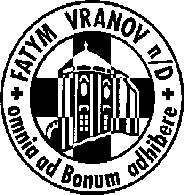 515 296 384, email: vranov@fatym.com; www.fatym.comBankovní spojení: Česká spořitelna č.ú.:1580474329/080025. 2. 2. neděle postní 7,30 Štítary – mše svatá 7,30 Vratěnín – mše svatá9,00 Plenkovice – mše svatá9,15 Vranov – mše svatá + sbírka na kostel10,15 Olbramkostel – mše svatá11,11 Lančov – mše svatá11,30 Šumná – mše svatá; 15,00 Křížová cesta + postní kázání jáhna Františka Řezníčka26. 2. pondělí po 2. neděli postní – sv. Alexandr16,00 Vratěnín – mše svatá27. 2. úterý po 2. neděli postní – sv. Gabriel od Bolestné Panny Marie16,00 Uherčice – mše svatá18,06 Štítary – mše svatá28. 2. středa po 2. neděli postní – sv. Roman7,30 Olbramkostel – mše svatá 17,00 Šumná – svatá půlhodinka18,00 Lančov – mše svatá19,00 Vranov – fara – nad Biblí1. 3. čtvrtek po 2. neděli postní - sv. Suitbert17,00 Vranov – mše svatá 18,00 Šumná – mše svatá + kukátko + svátostné požehnání + KC2. 3. pátek po 2. neděli postní – první pátek v měsíci - sv. Simplicius   8,00 Vranov – mše svatá16,30 Olbramkostel – mše svatá 18,00 Plenkovice – mše svatá20,00 Šumná – mše svatá nejen pro mládež vranovského děkanství3. 3. sobota po 2. neděli postní - sv. Kunhuta9,00 Štítary – mše svatá4. 3. 3. neděle postní 7,30 Štítary – mše svatá 7,30 Vratěnín – mše svatá9,00 Plenkovice – mše svatá9,15 Vranov – mše svatá 10,15 Olbramkostel – mše svatá11,11 Lančov – mše svatáHeslo: Nebuďme jen věřící, ale s Bohem žijící.25. 2. Vranov – sbírka na kostel, 1. – 4. 3. DOET pro ženy – vede P. Milan Plíšek, téma: hovory o víře, 15. – 18. 3. DOET pro maminky marianek a soluňáků, vede: P. Marek Dunda, téma: Milosrdný neváhá; 11.3. 15,00 Šumná – KD – divadlo Karkulka